Скутер – это опасно?!29 января 2020 года в школе с профилактической беседой о безопасности несовершеннолетних на дорогах  выступил Мазов Геннадий Львович. Чем грозит управление мопедом, скутером, снегоходом несовершеннолетним и их родителям, размеры штрафов, печальная статистика происшествий на дорогах.  Геннадий Львович – президент ассоциации байкеров Карелии, его рассказ вызвал большой интерес  у ребят, теперь в школьной медиатеке есть и пять видеофильмов на тему безопасности  на дорогах. 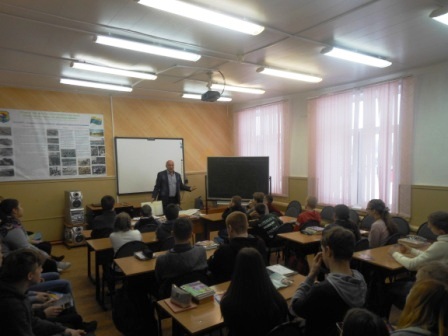 